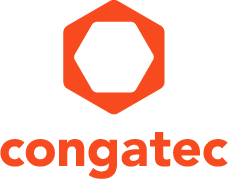 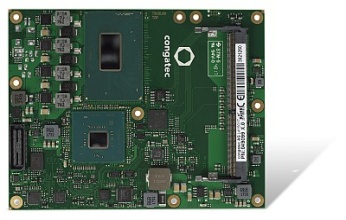 Texto y foto también disponible online en: https://www.congatec.com/es/congatec/notas-de-prensa.html Nota de prensacongatec presenta 10 nuevos módulos de alta gama 
para edge computingLo último y lo mejor de Intel®Deggendorf, Alemania, 17 de julio de 2019  * * *  congatec, proveedor líder de placas y módulos informáticos embebidos estandarizados y personalizados, ha anunciado hoy 10 nuevos módulos COM Express Tipo 6 con la mejor y más reciente tecnología de procesador integrado Intel. Los cuatro procesadores Intel® Xeon®, tres Intel® Core ™, dos Intel® Celeron® y uno Intel® Pentium® están basados en la misma microarquitectura Intel (con nombre en código Coffee Lake H). Esto permite a congatec proporcionar los 10 nuevos procesadores en un diseño de módulo COM Express: el conga-TS370. Ahora hay un total de 14 variantes de módulos de procesador disponibles en esta microarquitectura, que ofrece una escalabilidad extremadamente amplia. La punta de lanza en términos de potencia de cálculo es el módulo de 45 vatios y 6 núcleos con procesador Intel® Xeon® E-2276ME de 2,8 GHz que proporciona el rendimiento informático embebido más alto con los gráficos de procesador de más alto rendimiento actualmente disponibles en todo el mundo, mientras que el módulo de procesador Intel® Celeron® G4930E de 2,4 GHz con 35 vatios establece el nuevo punto de referencia de precio y rendimiento.Destacan especialmente los dos módulos congatec de 6 núcleos con un TDP de 25 vatios que se ofrecen en los procesadores Intel® Xeon® E-2276ML e Intel® Core™ i7-9850HL. Permiten a los desarrolladores crear sistemas de edge computing embebidos con refrigeración completamente pasiva que pueden ejecutar hasta 12 máquinas virtuales independientes en paralelo gracias a Hyperthreading. Esto permite el funcionamiento incluso en sistemas completamente sellados, en las condiciones ambientales más adversas y con la máxima protección IP. Lo mismo se aplica a los dos módulos de cuatro núcleos con el procesador Intel® Xeon® E-2254ML o Intel® Core™ i3-9100HL, así como al módulo basado en el procesador Intel® Celeron® G4932E, todos ellos con un TDP, parcialmente configurable, de 25 vatios.“En el segmento de la computación edge embebida, nuestros clientes OEM ahora están utilizando dichas plataformas multinúcleo para consolidar varios sistemas anteriormente separados en una sola computadora edge embebida. La tecnología de hipervisor les permite operar hasta 12 máquinas virtuales en paralelo en un solo sistema”, explica Andreas Bergbauer, Gerente de línea de productos para módulos COM Express en congatec. “Estos incluyen controladores en tiempo real (PLCs de software), pasarelas de la Industria 4.0 para Internet táctil a través de redes sincronizadas con el tiempo, pasarelas IoT para enviar big data hacia la nube y sistemas de gestión central, así como sistemas de visión, inteligencia artificial (AI) y aplicaciones de aprendizaje. Además, hay funciones de red definidas por software, como los sistemas de prevención y detección de intrusos que analizan el tráfico de datos en paralelo a las aplicaciones, evitando así las latencias que surgirían con la operación en serie de análisis y aplicaciones ".Otras aplicaciones, además de la informática edge embebida, incluyen, por supuesto, los sistemas de imágenes médicas y de HMI de gama alta, así como los sistemas de señalización digital y de juegos de gama alta que requieren la mejor potencia y rendimiento informático de su clase en un solo chip en tándem con la tecnología gráfica de Intel. Los módulos informáticos conga-TS370 COM Express Type 6 ahora se pueden pedir en las siguientes configuraciones estándar:Los detalles completos de todo el conjunto de funciones de módulo conga-TS370 COM Express Tipo 6 están disponibles en: https://www.congatec.com/es/productos/com-express-type-6/conga-ts370.html Sobre congatec 
congatec es un proveedor líder de módulos informáticos industriales que utilizan los factores de forma estándar COM Express, Qseven y SMARC, así como ordenadores monoplaca y servicios de personalización. Los productos de congatec se pueden utilizar en varias industrias y aplicaciones, tales como la automatización industrial, médicina, entretenimiento, transporte, telecomunicaciones, prueba y medida, y punto de venta. El conocimiento básico y los conocimientos técnicos incluyen características exclusivas del BIOS ampliado, así como paquetes integrales de soporte para el controlador y la placa. Después de la fase de diseño, los clientes reciben asistencia a través de una amplia gestión del ciclo de vida del producto. Los productos de la compañía son fabricados por proveedores de servicios especializados de acuerdo con los modernos estándares de calidad. Congatec, con sede en Deggendorf, Alemania, actualmente tiene delegaciones en EE. UU., Taiwán, China, Japón y Australia, así como en el Reino Unido, Francia y la República Checa. Más información está disponible en nuestro sitio web en www.congatec.com o via Facebook, Twitter y YouTube.* * * Intel and Intel Core, Xeon, Pentium and Celeron are registered trademarks of Intel Corporation in the U.S. and other countries.Reader Enquiries:Press Contact:congatec AGSAMS Network Christian EderMichael HennenPhone: +49-991-2700-0Phone: +49-2405-4526720info@congatec.comwww.congatec.es info@sams-network.comwww.sams-network.comProcesadorNúcleos/
ThreadsReloj [GHz] (Base/Boost)  
Cache (MB) TDP / cTDP [W] NuevoIntel® Xeon®
E-2276ME 6 / 122.8 / 4.51245 / 35Intel® Xeon® 
E-2176M6 / 122.7 / 4.41245 / 35NuevoIntel® Xeon® 
E-2276ML6 / 122.0 / 2.41225NuevoIntel® Core™ i7-9850H6 / 122.7 / 4.4945 / 35Intel® Core™ i7-8850H6 / 122.6 / 4.3945 / 35NuevoIntel® Xeon® 
E-2254ME4 / 82.6 / 3.8845 / 35NuevoIntel® Core™ i7-9850HL6 / 121.9 / 4.1925Intel® Core™ i5-8400H4 / 82.5 / 4.2845 / 35Intel® Core™ i3-8100H4 / 43.0 / 2.6645 / 35NuevoIntel® Xeon® 
E-2254ML4 / 81.7 / 3.5825NuevoIntel® Core™ 
i3-9100HL4 /41.6 / 2.9625NuevoIntel® Pentium® Gold 5600E2 / 22.6 / 3.1435NuevoIntel® Celeron® 
G4930E2 / 22.4 / 2.4235NuevoIntel® Celeron® 
G4932E2 / 21.9 / 1.9225